INSTITUTO BÍBLICO INTERNACIONAL de TEXAS(IBIT) Solicitud de beca económica – Año 2024    	Apellidos del solicitante:      Nombres del solicitante:      Formulario para determinar la elegibilidad de quienes anhelan una beca económica para estudiar en el IBIT el programa de Licenciatura en Ministerio y Estudios Bíblicos (LMEB) 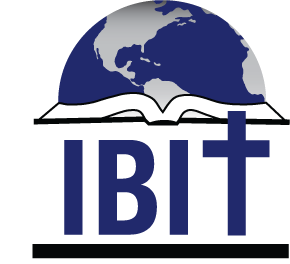 Instituto Bíblico Internacional de Texas1502 Avenue ISouth Houston, Texas 77587becas@ibitenlinea.orgTabla de contenido – Para ir a cada sección puede hacer:  Ctrl + clic                                                                   ViConsideraciones generales y tabla de contenidoInformación personalInformación familiar Estudios realizadosExperiencia laboralInformación sobre su vida cristianaInformación sobre su congregación actualSu experiencia en la obraOtra informaciónEvaluación teológica y doctrinalSobre asuntos de opiniónReferencias personalesInformación económicaAfirmación, autorización y compromisoEnvío de la aplicación1.   Consideraciones generales IMPORTANTES                  Para poder aplicar esta solicitud, el postulante debe poseer TÍTULO SECUNDARIO (bachiller) u otro superior. Esta es una condición excluyente.Este documento tiene un formato de “llenado de formulario”; por este motivo NO INTENTE DESBLOQUEARLO O CAMBIAR SU FORMATO. Para completar correctamente este formulario de solicitud de beca debe emplear una computadora y utilizar Word 2010 como mínimo.No podrá hacerlo si usa un celular, una tablet u otro programa de edición de texto ya que alterará su formato y de ser este el caso, la solicitud no será aceptada.  Antes de empezar a completar el formulario, guarde este documento en su computadora con el siguiente formato para el nombre: solicitud de beca – su nombre y apellido.docx No serán aceptadas solicitudes en PDF.Si llegara a tener alguna dificultad o encuentra algún error, comuníquese con Pedro A. del Pozo (becas@ibitenlinea.org) Para adjuntar las fotos que se solicitan, debe tenerlas guardadas en su computadora, haga clic en el cuadro del formulario y siga los pasos.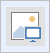 Para borrar una foto, haga clic izquierdo en cualquier parte del documento, luego clic en la foto y cuando en la parte superior aparezca la pestaña “imagen” presione la tecla Supr o Del.2.    Información personal2.    Información personal2.    Información personal2.    Información personal2.    Información personalApellidos:       Nombres:       Nacionalidad:      Fecha de nacimiento:         Edad:      Apellidos:       Nombres:       Nacionalidad:      Fecha de nacimiento:         Edad:      Apellidos:       Nombres:       Nacionalidad:      Fecha de nacimiento:         Edad:      Apellidos:       Nombres:       Nacionalidad:      Fecha de nacimiento:         Edad:      Foto personalSexo: Sexo: Estado civil:  Estado civil:  Foto personalEn “Estado civil”, si ha seleccionado “otro” describa la situación:      En caso de divorcio indicar el motivo       y la fecha       del mismo.En “Estado civil”, si ha seleccionado “otro” describa la situación:      En caso de divorcio indicar el motivo       y la fecha       del mismo.En “Estado civil”, si ha seleccionado “otro” describa la situación:      En caso de divorcio indicar el motivo       y la fecha       del mismo.En “Estado civil”, si ha seleccionado “otro” describa la situación:      En caso de divorcio indicar el motivo       y la fecha       del mismo.Foto personalDomicilio de residencia:        País:        Ciudad:         Código postal:         Tiempo de vivir aquí:      Domicilio de residencia:        País:        Ciudad:         Código postal:         Tiempo de vivir aquí:      Domicilio de residencia:        País:        Ciudad:         Código postal:         Tiempo de vivir aquí:      Domicilio de residencia:        País:        Ciudad:         Código postal:         Tiempo de vivir aquí:      Foto personalTeléfono: código de país       - código de ciudad        número de teléfono o celular:      Teléfono: código de país       - código de ciudad        número de teléfono o celular:      Teléfono: código de país       - código de ciudad        número de teléfono o celular:      Teléfono: código de país       - código de ciudad        número de teléfono o celular:      Foto personalDirección principal de correo electrónico:        Dirección secundaria de correo electrónico (si tuviera):       Revise cuidadosamente las direcciones de correo que ha suministrado. De estar mal escritas no podremos contactarlo y podría perder la posibilidad de recibir la beca.Número de WhatsApp (incluido el código del país):               Nombre de usuario de Facebook:      Dirección principal de correo electrónico:        Dirección secundaria de correo electrónico (si tuviera):       Revise cuidadosamente las direcciones de correo que ha suministrado. De estar mal escritas no podremos contactarlo y podría perder la posibilidad de recibir la beca.Número de WhatsApp (incluido el código del país):               Nombre de usuario de Facebook:      Dirección principal de correo electrónico:        Dirección secundaria de correo electrónico (si tuviera):       Revise cuidadosamente las direcciones de correo que ha suministrado. De estar mal escritas no podremos contactarlo y podría perder la posibilidad de recibir la beca.Número de WhatsApp (incluido el código del país):               Nombre de usuario de Facebook:      Dirección principal de correo electrónico:        Dirección secundaria de correo electrónico (si tuviera):       Revise cuidadosamente las direcciones de correo que ha suministrado. De estar mal escritas no podremos contactarlo y podría perder la posibilidad de recibir la beca.Número de WhatsApp (incluido el código del país):               Nombre de usuario de Facebook:      Dirección principal de correo electrónico:        Dirección secundaria de correo electrónico (si tuviera):       Revise cuidadosamente las direcciones de correo que ha suministrado. De estar mal escritas no podremos contactarlo y podría perder la posibilidad de recibir la beca.Número de WhatsApp (incluido el código del país):               Nombre de usuario de Facebook:      4.  Estudios realizados 4.  Estudios realizados 4.  Estudios realizados 4.  Estudios realizados 4.  Estudios realizados 5.   Experiencia laboral 5.   Experiencia laboral 5.   Experiencia laboral 5.   Experiencia laboral 5.   Experiencia laboral Trabajo actualSi trabaja por su propia cuenta explique qué hace       y desde cuando      Si trabaja bajo relación de dependenciaNombre de la empresa:          Fecha de ingreso:            ¿Qué trabajo realiza?          Información de contactoNombre de su supervisor:        Correo electrónico:           Teléfono:       ¿Podemos contactarle?       Comentario que necesite hacer:      Trabajo actualSi trabaja por su propia cuenta explique qué hace       y desde cuando      Si trabaja bajo relación de dependenciaNombre de la empresa:          Fecha de ingreso:            ¿Qué trabajo realiza?          Información de contactoNombre de su supervisor:        Correo electrónico:           Teléfono:       ¿Podemos contactarle?       Comentario que necesite hacer:      Trabajo actualSi trabaja por su propia cuenta explique qué hace       y desde cuando      Si trabaja bajo relación de dependenciaNombre de la empresa:          Fecha de ingreso:            ¿Qué trabajo realiza?          Información de contactoNombre de su supervisor:        Correo electrónico:           Teléfono:       ¿Podemos contactarle?       Comentario que necesite hacer:      Trabajo actualSi trabaja por su propia cuenta explique qué hace       y desde cuando      Si trabaja bajo relación de dependenciaNombre de la empresa:          Fecha de ingreso:            ¿Qué trabajo realiza?          Información de contactoNombre de su supervisor:        Correo electrónico:           Teléfono:       ¿Podemos contactarle?       Comentario que necesite hacer:      Trabajo actualSi trabaja por su propia cuenta explique qué hace       y desde cuando      Si trabaja bajo relación de dependenciaNombre de la empresa:          Fecha de ingreso:            ¿Qué trabajo realiza?          Información de contactoNombre de su supervisor:        Correo electrónico:           Teléfono:       ¿Podemos contactarle?       Comentario que necesite hacer:      Trabajo anteriorNombre de la empresa:        ¿Qué trabajo realizó?        Fecha de ingreso:            Fecha de egreso:             ¿Por qué lo dejó?       Información de contactoNombre de su supervisor:        Correo electrónico:           Teléfono:       ¿Podemos contactarle?       Comentario que necesite hacer:      Trabajo anteriorNombre de la empresa:        ¿Qué trabajo realizó?        Fecha de ingreso:            Fecha de egreso:             ¿Por qué lo dejó?       Información de contactoNombre de su supervisor:        Correo electrónico:           Teléfono:       ¿Podemos contactarle?       Comentario que necesite hacer:      Trabajo anteriorNombre de la empresa:        ¿Qué trabajo realizó?        Fecha de ingreso:            Fecha de egreso:             ¿Por qué lo dejó?       Información de contactoNombre de su supervisor:        Correo electrónico:           Teléfono:       ¿Podemos contactarle?       Comentario que necesite hacer:      Trabajo anteriorNombre de la empresa:        ¿Qué trabajo realizó?        Fecha de ingreso:            Fecha de egreso:             ¿Por qué lo dejó?       Información de contactoNombre de su supervisor:        Correo electrónico:           Teléfono:       ¿Podemos contactarle?       Comentario que necesite hacer:      Trabajo anteriorNombre de la empresa:        ¿Qué trabajo realizó?        Fecha de ingreso:            Fecha de egreso:             ¿Por qué lo dejó?       Información de contactoNombre de su supervisor:        Correo electrónico:           Teléfono:       ¿Podemos contactarle?       Comentario que necesite hacer:      6.   Información sobre su vida cristiana6.   Información sobre su vida cristiana6.   Información sobre su vida cristiana6.   Información sobre su vida cristiana6.   Información sobre su vida cristiana¿En qué iglesia fue su bautismo?        País:       Ciudad:      Nombre de la congregación:      Fecha de su bautismo:  Día         Mes         Año          No recuerdo ¿Cuántos años han pasado desde su bautismo?:           Descríbanos algo de su conversión y bautismo:      ¿En qué iglesia fue su bautismo?        País:       Ciudad:      Nombre de la congregación:      Fecha de su bautismo:  Día         Mes         Año          No recuerdo ¿Cuántos años han pasado desde su bautismo?:           Descríbanos algo de su conversión y bautismo:      ¿En qué iglesia fue su bautismo?        País:       Ciudad:      Nombre de la congregación:      Fecha de su bautismo:  Día         Mes         Año          No recuerdo ¿Cuántos años han pasado desde su bautismo?:           Descríbanos algo de su conversión y bautismo:      ¿En qué iglesia fue su bautismo?        País:       Ciudad:      Nombre de la congregación:      Fecha de su bautismo:  Día         Mes         Año          No recuerdo ¿Cuántos años han pasado desde su bautismo?:           Descríbanos algo de su conversión y bautismo:      ¿En qué iglesia fue su bautismo?        País:       Ciudad:      Nombre de la congregación:      Fecha de su bautismo:  Día         Mes         Año          No recuerdo ¿Cuántos años han pasado desde su bautismo?:           Descríbanos algo de su conversión y bautismo:      7.   Información sobre su congregación actual7.   Información sobre su congregación actual7.   Información sobre su congregación actual7.   Información sobre su congregación actual7.   Información sobre su congregación actual¿A qué iglesia asiste en la actualidad? Si es la misma dónde se bautizó haga clic aquí   En caso contrario indique cuál es:         País:            Ciudad:         Dirección:        Teléfono:           Correo electrónico:         Página web:       Datos de algún hermano o hermana de la congregación al que podamos contactar: Ministerio que este hermano o hermana desarrolla en la iglesia:      Nombre         Dirección de correo:         Teléfono:      ¿A qué iglesia asiste en la actualidad? Si es la misma dónde se bautizó haga clic aquí   En caso contrario indique cuál es:         País:            Ciudad:         Dirección:        Teléfono:           Correo electrónico:         Página web:       Datos de algún hermano o hermana de la congregación al que podamos contactar: Ministerio que este hermano o hermana desarrolla en la iglesia:      Nombre         Dirección de correo:         Teléfono:      ¿A qué iglesia asiste en la actualidad? Si es la misma dónde se bautizó haga clic aquí   En caso contrario indique cuál es:         País:            Ciudad:         Dirección:        Teléfono:           Correo electrónico:         Página web:       Datos de algún hermano o hermana de la congregación al que podamos contactar: Ministerio que este hermano o hermana desarrolla en la iglesia:      Nombre         Dirección de correo:         Teléfono:      ¿A qué iglesia asiste en la actualidad? Si es la misma dónde se bautizó haga clic aquí   En caso contrario indique cuál es:         País:            Ciudad:         Dirección:        Teléfono:           Correo electrónico:         Página web:       Datos de algún hermano o hermana de la congregación al que podamos contactar: Ministerio que este hermano o hermana desarrolla en la iglesia:      Nombre         Dirección de correo:         Teléfono:      ¿A qué iglesia asiste en la actualidad? Si es la misma dónde se bautizó haga clic aquí   En caso contrario indique cuál es:         País:            Ciudad:         Dirección:        Teléfono:           Correo electrónico:         Página web:       Datos de algún hermano o hermana de la congregación al que podamos contactar: Ministerio que este hermano o hermana desarrolla en la iglesia:      Nombre         Dirección de correo:         Teléfono:      Indique si en su congregación hay:Ancianos:            Sí      No      ¿Cuántos?       Misioneros:        Sí      No      ¿Cuántos?       Evangelistas:      Sí      No      ¿Cuántos?       Predicadores:    Sí       No      ¿Cuántos?       Ministros:           Sí       No      ¿Cuántos?       Diáconos:            Sí       No      ¿Cuántos?       Indique si en su congregación hay:Ancianos:            Sí      No      ¿Cuántos?       Misioneros:        Sí      No      ¿Cuántos?       Evangelistas:      Sí      No      ¿Cuántos?       Predicadores:    Sí       No      ¿Cuántos?       Ministros:           Sí       No      ¿Cuántos?       Diáconos:            Sí       No      ¿Cuántos?       Indique si en su congregación hay:Ancianos:            Sí      No      ¿Cuántos?       Misioneros:        Sí      No      ¿Cuántos?       Evangelistas:      Sí      No      ¿Cuántos?       Predicadores:    Sí       No      ¿Cuántos?       Ministros:           Sí       No      ¿Cuántos?       Diáconos:            Sí       No      ¿Cuántos?       Indique si en su congregación hay:Ancianos:            Sí      No      ¿Cuántos?       Misioneros:        Sí      No      ¿Cuántos?       Evangelistas:      Sí      No      ¿Cuántos?       Predicadores:    Sí       No      ¿Cuántos?       Ministros:           Sí       No      ¿Cuántos?       Diáconos:            Sí       No      ¿Cuántos?       Indique si en su congregación hay:Ancianos:            Sí      No      ¿Cuántos?       Misioneros:        Sí      No      ¿Cuántos?       Evangelistas:      Sí      No      ¿Cuántos?       Predicadores:    Sí       No      ¿Cuántos?       Ministros:           Sí       No      ¿Cuántos?       Diáconos:            Sí       No      ¿Cuántos?       ¿Cuánto tiempo lleva asistiendo a esta congregación?       En caso de asistir por menos de tres años es necesario que:Haga una breve descripción del motivo:       Suministre datos de algún líder de la congregación al que podamos contactar: Nombre        Dirección de correo       Teléfono      ¿Cuántos miembros, aproximadamente, hay en la congregación a la que asiste?          Descríbala brevemente:      ¿Cuántas congregaciones de la Iglesia hay en su ciudad?       ¿Hubo en el pasado, hermanos y/o hermana de su congregación actual que recibieron una beca económica por parte del IBIT para estudiar a tiempo completo?   Sí     No    Desconozco En caso afirmativo indique sus nombres y apellidos:                  Indicar cuáles de ellos siguen asistiendo a la congregación:                  Indicar cuáles de estos hermanos han dejado la congregación para trabajar en otra obra: ¿Existe algún grado de parentesco con alguno de ellos? –  Sí    No     En caso afirmativo indicar cuál:      ¿Hubo en el pasado, hermanos y/o hermanas de su congregación actual que solicitaron becas económicas al IBIT para estudiar a tiempo completo y no la recibieron?    Sí    No    Desconozco En caso afirmativo indique sus nombres y apellidos:                    ¿Existe algún grado de parentesco con alguno de ellos? –  Sí    No     En caso afirmativo indicar cuál:      ¿Hay en su congregación hermanos y/o hermanas que al igual que usted están solicitando beca económica para este año? Sí    No     Desconozco En caso afirmativo indique sus nombres y apellidos:                  ¿Existe algún grado de parentesco con alguno de ellos? –  Sí    No     En caso afirmativo indicar cuál:      ¿Tiene su iglesia planes de plantar nuevas congregaciones en un futuro inmediato?  -  Sí    No   En caso afirmativo completar lo siguiente:¿Cuándo?      Describa brevemente el proyecto:      Usted ¿está considerando trabajar en esa nueva obra?   Sí    No De ser así, ¿Cuál sería su participación en ella?      ¿Cuánto tiempo lleva asistiendo a esta congregación?       En caso de asistir por menos de tres años es necesario que:Haga una breve descripción del motivo:       Suministre datos de algún líder de la congregación al que podamos contactar: Nombre        Dirección de correo       Teléfono      ¿Cuántos miembros, aproximadamente, hay en la congregación a la que asiste?          Descríbala brevemente:      ¿Cuántas congregaciones de la Iglesia hay en su ciudad?       ¿Hubo en el pasado, hermanos y/o hermana de su congregación actual que recibieron una beca económica por parte del IBIT para estudiar a tiempo completo?   Sí     No    Desconozco En caso afirmativo indique sus nombres y apellidos:                  Indicar cuáles de ellos siguen asistiendo a la congregación:                  Indicar cuáles de estos hermanos han dejado la congregación para trabajar en otra obra: ¿Existe algún grado de parentesco con alguno de ellos? –  Sí    No     En caso afirmativo indicar cuál:      ¿Hubo en el pasado, hermanos y/o hermanas de su congregación actual que solicitaron becas económicas al IBIT para estudiar a tiempo completo y no la recibieron?    Sí    No    Desconozco En caso afirmativo indique sus nombres y apellidos:                    ¿Existe algún grado de parentesco con alguno de ellos? –  Sí    No     En caso afirmativo indicar cuál:      ¿Hay en su congregación hermanos y/o hermanas que al igual que usted están solicitando beca económica para este año? Sí    No     Desconozco En caso afirmativo indique sus nombres y apellidos:                  ¿Existe algún grado de parentesco con alguno de ellos? –  Sí    No     En caso afirmativo indicar cuál:      ¿Tiene su iglesia planes de plantar nuevas congregaciones en un futuro inmediato?  -  Sí    No   En caso afirmativo completar lo siguiente:¿Cuándo?      Describa brevemente el proyecto:      Usted ¿está considerando trabajar en esa nueva obra?   Sí    No De ser así, ¿Cuál sería su participación en ella?      ¿Cuánto tiempo lleva asistiendo a esta congregación?       En caso de asistir por menos de tres años es necesario que:Haga una breve descripción del motivo:       Suministre datos de algún líder de la congregación al que podamos contactar: Nombre        Dirección de correo       Teléfono      ¿Cuántos miembros, aproximadamente, hay en la congregación a la que asiste?          Descríbala brevemente:      ¿Cuántas congregaciones de la Iglesia hay en su ciudad?       ¿Hubo en el pasado, hermanos y/o hermana de su congregación actual que recibieron una beca económica por parte del IBIT para estudiar a tiempo completo?   Sí     No    Desconozco En caso afirmativo indique sus nombres y apellidos:                  Indicar cuáles de ellos siguen asistiendo a la congregación:                  Indicar cuáles de estos hermanos han dejado la congregación para trabajar en otra obra: ¿Existe algún grado de parentesco con alguno de ellos? –  Sí    No     En caso afirmativo indicar cuál:      ¿Hubo en el pasado, hermanos y/o hermanas de su congregación actual que solicitaron becas económicas al IBIT para estudiar a tiempo completo y no la recibieron?    Sí    No    Desconozco En caso afirmativo indique sus nombres y apellidos:                    ¿Existe algún grado de parentesco con alguno de ellos? –  Sí    No     En caso afirmativo indicar cuál:      ¿Hay en su congregación hermanos y/o hermanas que al igual que usted están solicitando beca económica para este año? Sí    No     Desconozco En caso afirmativo indique sus nombres y apellidos:                  ¿Existe algún grado de parentesco con alguno de ellos? –  Sí    No     En caso afirmativo indicar cuál:      ¿Tiene su iglesia planes de plantar nuevas congregaciones en un futuro inmediato?  -  Sí    No   En caso afirmativo completar lo siguiente:¿Cuándo?      Describa brevemente el proyecto:      Usted ¿está considerando trabajar en esa nueva obra?   Sí    No De ser así, ¿Cuál sería su participación en ella?      ¿Cuánto tiempo lleva asistiendo a esta congregación?       En caso de asistir por menos de tres años es necesario que:Haga una breve descripción del motivo:       Suministre datos de algún líder de la congregación al que podamos contactar: Nombre        Dirección de correo       Teléfono      ¿Cuántos miembros, aproximadamente, hay en la congregación a la que asiste?          Descríbala brevemente:      ¿Cuántas congregaciones de la Iglesia hay en su ciudad?       ¿Hubo en el pasado, hermanos y/o hermana de su congregación actual que recibieron una beca económica por parte del IBIT para estudiar a tiempo completo?   Sí     No    Desconozco En caso afirmativo indique sus nombres y apellidos:                  Indicar cuáles de ellos siguen asistiendo a la congregación:                  Indicar cuáles de estos hermanos han dejado la congregación para trabajar en otra obra: ¿Existe algún grado de parentesco con alguno de ellos? –  Sí    No     En caso afirmativo indicar cuál:      ¿Hubo en el pasado, hermanos y/o hermanas de su congregación actual que solicitaron becas económicas al IBIT para estudiar a tiempo completo y no la recibieron?    Sí    No    Desconozco En caso afirmativo indique sus nombres y apellidos:                    ¿Existe algún grado de parentesco con alguno de ellos? –  Sí    No     En caso afirmativo indicar cuál:      ¿Hay en su congregación hermanos y/o hermanas que al igual que usted están solicitando beca económica para este año? Sí    No     Desconozco En caso afirmativo indique sus nombres y apellidos:                  ¿Existe algún grado de parentesco con alguno de ellos? –  Sí    No     En caso afirmativo indicar cuál:      ¿Tiene su iglesia planes de plantar nuevas congregaciones en un futuro inmediato?  -  Sí    No   En caso afirmativo completar lo siguiente:¿Cuándo?      Describa brevemente el proyecto:      Usted ¿está considerando trabajar en esa nueva obra?   Sí    No De ser así, ¿Cuál sería su participación en ella?      ¿Cuánto tiempo lleva asistiendo a esta congregación?       En caso de asistir por menos de tres años es necesario que:Haga una breve descripción del motivo:       Suministre datos de algún líder de la congregación al que podamos contactar: Nombre        Dirección de correo       Teléfono      ¿Cuántos miembros, aproximadamente, hay en la congregación a la que asiste?          Descríbala brevemente:      ¿Cuántas congregaciones de la Iglesia hay en su ciudad?       ¿Hubo en el pasado, hermanos y/o hermana de su congregación actual que recibieron una beca económica por parte del IBIT para estudiar a tiempo completo?   Sí     No    Desconozco En caso afirmativo indique sus nombres y apellidos:                  Indicar cuáles de ellos siguen asistiendo a la congregación:                  Indicar cuáles de estos hermanos han dejado la congregación para trabajar en otra obra: ¿Existe algún grado de parentesco con alguno de ellos? –  Sí    No     En caso afirmativo indicar cuál:      ¿Hubo en el pasado, hermanos y/o hermanas de su congregación actual que solicitaron becas económicas al IBIT para estudiar a tiempo completo y no la recibieron?    Sí    No    Desconozco En caso afirmativo indique sus nombres y apellidos:                    ¿Existe algún grado de parentesco con alguno de ellos? –  Sí    No     En caso afirmativo indicar cuál:      ¿Hay en su congregación hermanos y/o hermanas que al igual que usted están solicitando beca económica para este año? Sí    No     Desconozco En caso afirmativo indique sus nombres y apellidos:                  ¿Existe algún grado de parentesco con alguno de ellos? –  Sí    No     En caso afirmativo indicar cuál:      ¿Tiene su iglesia planes de plantar nuevas congregaciones en un futuro inmediato?  -  Sí    No   En caso afirmativo completar lo siguiente:¿Cuándo?      Describa brevemente el proyecto:      Usted ¿está considerando trabajar en esa nueva obra?   Sí    No De ser así, ¿Cuál sería su participación en ella?      8.   Su experiencia en la obra8.   Su experiencia en la obra8.   Su experiencia en la obra8.   Su experiencia en la obra8.   Su experiencia en la obraIndicar cuáles ministerios está desarrollando de forma activa en estos momentos en la iglesia¿Qué ministerios ha desarrollado en el pasado y actualmente no lo hace? ¿Qué puntaje pondría a su experiencia en la obra siendo 1 muy poco, y 10 lo máximo? ¿Cuál estima que es el grado de su liderazgo en la iglesia? Según su opinión ¿Cuál es el grado de influencia que usted tiene hacia los demás hermanos? Describa cuáles son sus dones o talentos que más le gusta desarrollar en la obra: ¿Hay alguna tarea que no le gusta realizar en la iglesia, aunque deba hacerla?        Sí    No     ¿Cuál?       Indicar cuáles ministerios está desarrollando de forma activa en estos momentos en la iglesia¿Qué ministerios ha desarrollado en el pasado y actualmente no lo hace? ¿Qué puntaje pondría a su experiencia en la obra siendo 1 muy poco, y 10 lo máximo? ¿Cuál estima que es el grado de su liderazgo en la iglesia? Según su opinión ¿Cuál es el grado de influencia que usted tiene hacia los demás hermanos? Describa cuáles son sus dones o talentos que más le gusta desarrollar en la obra: ¿Hay alguna tarea que no le gusta realizar en la iglesia, aunque deba hacerla?        Sí    No     ¿Cuál?       Indicar cuáles ministerios está desarrollando de forma activa en estos momentos en la iglesia¿Qué ministerios ha desarrollado en el pasado y actualmente no lo hace? ¿Qué puntaje pondría a su experiencia en la obra siendo 1 muy poco, y 10 lo máximo? ¿Cuál estima que es el grado de su liderazgo en la iglesia? Según su opinión ¿Cuál es el grado de influencia que usted tiene hacia los demás hermanos? Describa cuáles son sus dones o talentos que más le gusta desarrollar en la obra: ¿Hay alguna tarea que no le gusta realizar en la iglesia, aunque deba hacerla?        Sí    No     ¿Cuál?       Indicar cuáles ministerios está desarrollando de forma activa en estos momentos en la iglesia¿Qué ministerios ha desarrollado en el pasado y actualmente no lo hace? ¿Qué puntaje pondría a su experiencia en la obra siendo 1 muy poco, y 10 lo máximo? ¿Cuál estima que es el grado de su liderazgo en la iglesia? Según su opinión ¿Cuál es el grado de influencia que usted tiene hacia los demás hermanos? Describa cuáles son sus dones o talentos que más le gusta desarrollar en la obra: ¿Hay alguna tarea que no le gusta realizar en la iglesia, aunque deba hacerla?        Sí    No     ¿Cuál?       Indicar cuáles ministerios está desarrollando de forma activa en estos momentos en la iglesia¿Qué ministerios ha desarrollado en el pasado y actualmente no lo hace? ¿Qué puntaje pondría a su experiencia en la obra siendo 1 muy poco, y 10 lo máximo? ¿Cuál estima que es el grado de su liderazgo en la iglesia? Según su opinión ¿Cuál es el grado de influencia que usted tiene hacia los demás hermanos? Describa cuáles son sus dones o talentos que más le gusta desarrollar en la obra: ¿Hay alguna tarea que no le gusta realizar en la iglesia, aunque deba hacerla?        Sí    No     ¿Cuál?       9.   Otra información - 9.   Otra información - 9.   Otra información - 9.   Otra información - 9.   Otra información - ¿Cómo se enteró de la existencia del IBIT?    En caso de haber sido por medio de un hermano o una hermana indicar su nombre, apellido y dar una referencia adicional      Explique las razones por las que usted quiere estudiar en el IBIT   ¿Por qué considera que el IBIT debería otorgarle una beca económica? ¿Solicitó con anterioridad una beca económica en el IBIT? Sí       No     ¿En qué año o años?        ¿Cómo se enteró de la existencia del IBIT?    En caso de haber sido por medio de un hermano o una hermana indicar su nombre, apellido y dar una referencia adicional      Explique las razones por las que usted quiere estudiar en el IBIT   ¿Por qué considera que el IBIT debería otorgarle una beca económica? ¿Solicitó con anterioridad una beca económica en el IBIT? Sí       No     ¿En qué año o años?        ¿Cómo se enteró de la existencia del IBIT?    En caso de haber sido por medio de un hermano o una hermana indicar su nombre, apellido y dar una referencia adicional      Explique las razones por las que usted quiere estudiar en el IBIT   ¿Por qué considera que el IBIT debería otorgarle una beca económica? ¿Solicitó con anterioridad una beca económica en el IBIT? Sí       No     ¿En qué año o años?        ¿Cómo se enteró de la existencia del IBIT?    En caso de haber sido por medio de un hermano o una hermana indicar su nombre, apellido y dar una referencia adicional      Explique las razones por las que usted quiere estudiar en el IBIT   ¿Por qué considera que el IBIT debería otorgarle una beca económica? ¿Solicitó con anterioridad una beca económica en el IBIT? Sí       No     ¿En qué año o años?        ¿Cómo se enteró de la existencia del IBIT?    En caso de haber sido por medio de un hermano o una hermana indicar su nombre, apellido y dar una referencia adicional      Explique las razones por las que usted quiere estudiar en el IBIT   ¿Por qué considera que el IBIT debería otorgarle una beca económica? ¿Solicitó con anterioridad una beca económica en el IBIT? Sí       No     ¿En qué año o años?        En caso de obtener la beca, ¿Cuáles son las metas que tiene para el futuro inmediato y cómo piensa aplicar lo aprendido en el IBIT? En caso de obtener la beca, ¿Cuáles son las metas que tiene para el futuro inmediato y cómo piensa aplicar lo aprendido en el IBIT? En caso de obtener la beca, ¿Cuáles son las metas que tiene para el futuro inmediato y cómo piensa aplicar lo aprendido en el IBIT? En caso de obtener la beca, ¿Cuáles son las metas que tiene para el futuro inmediato y cómo piensa aplicar lo aprendido en el IBIT? En caso de obtener la beca, ¿Cuáles son las metas que tiene para el futuro inmediato y cómo piensa aplicar lo aprendido en el IBIT? ¿Existe algún limitante que le impida cumplir cabalmente con las funciones esenciales de la beca a la que está aplicando?       Sí      No    En caso afirmativo ¿Cuál o cuáles son?        ¿Existe algún limitante que le impida cumplir cabalmente con las funciones esenciales de la beca a la que está aplicando?       Sí      No    En caso afirmativo ¿Cuál o cuáles son?        ¿Existe algún limitante que le impida cumplir cabalmente con las funciones esenciales de la beca a la que está aplicando?       Sí      No    En caso afirmativo ¿Cuál o cuáles son?        ¿Existe algún limitante que le impida cumplir cabalmente con las funciones esenciales de la beca a la que está aplicando?       Sí      No    En caso afirmativo ¿Cuál o cuáles son?        ¿Existe algún limitante que le impida cumplir cabalmente con las funciones esenciales de la beca a la que está aplicando?       Sí      No    En caso afirmativo ¿Cuál o cuáles son?        ¿Hay algo más que considere necesario decirnos de usted mismo que pueda afectar positivamente al otorgamiento de la beca?   ¿Hay algo más que considere necesario decirnos de usted mismo que pueda afectar positivamente al otorgamiento de la beca?   ¿Hay algo más que considere necesario decirnos de usted mismo que pueda afectar positivamente al otorgamiento de la beca?   ¿Hay algo más que considere necesario decirnos de usted mismo que pueda afectar positivamente al otorgamiento de la beca?   ¿Hay algo más que considere necesario decirnos de usted mismo que pueda afectar positivamente al otorgamiento de la beca?   10.   Evaluación teológica y doctrinal – Necesitamos conocerlo mejor, por lo que le pedimos que sea lo más explícito posible al responder las siguientes preguntas. Apoye sus respuestas utilizando todos los conceptos, razonamientos y citas bíblicas que considere necesarios.10.   Evaluación teológica y doctrinal – Necesitamos conocerlo mejor, por lo que le pedimos que sea lo más explícito posible al responder las siguientes preguntas. Apoye sus respuestas utilizando todos los conceptos, razonamientos y citas bíblicas que considere necesarios.10.   Evaluación teológica y doctrinal – Necesitamos conocerlo mejor, por lo que le pedimos que sea lo más explícito posible al responder las siguientes preguntas. Apoye sus respuestas utilizando todos los conceptos, razonamientos y citas bíblicas que considere necesarios.10.   Evaluación teológica y doctrinal – Necesitamos conocerlo mejor, por lo que le pedimos que sea lo más explícito posible al responder las siguientes preguntas. Apoye sus respuestas utilizando todos los conceptos, razonamientos y citas bíblicas que considere necesarios.10.   Evaluación teológica y doctrinal – Necesitamos conocerlo mejor, por lo que le pedimos que sea lo más explícito posible al responder las siguientes preguntas. Apoye sus respuestas utilizando todos los conceptos, razonamientos y citas bíblicas que considere necesarios.¿Cree usted que una persona que ha reconocido a Cristo como Hijo de Dios y lo ha aceptado como su salvador puede perder la salvación?   –  Sí      No       No lo sé En caso de que su respuesta haya sido afirmativa o negativa explique el porqué.¿Cree usted que una persona que ha reconocido a Cristo como Hijo de Dios y lo ha aceptado como su salvador puede perder la salvación?   –  Sí      No       No lo sé En caso de que su respuesta haya sido afirmativa o negativa explique el porqué.¿Cree usted que una persona que ha reconocido a Cristo como Hijo de Dios y lo ha aceptado como su salvador puede perder la salvación?   –  Sí      No       No lo sé En caso de que su respuesta haya sido afirmativa o negativa explique el porqué.¿Cree usted que una persona que ha reconocido a Cristo como Hijo de Dios y lo ha aceptado como su salvador puede perder la salvación?   –  Sí      No       No lo sé En caso de que su respuesta haya sido afirmativa o negativa explique el porqué.¿Cree usted que una persona que ha reconocido a Cristo como Hijo de Dios y lo ha aceptado como su salvador puede perder la salvación?   –  Sí      No       No lo sé En caso de que su respuesta haya sido afirmativa o negativa explique el porqué.Supongamos que en la iglesia se organiza un bautismo un martes, y se invita a los hermanos que quieran asistir a participar. Una vez finalizado, el recién bautizado dice:“Me gustaría tomar la cena del Señor en este momento y no esperar al domingo” ¿Cómo respondería y por qué?        Supongamos que en la iglesia se organiza un bautismo un martes, y se invita a los hermanos que quieran asistir a participar. Una vez finalizado, el recién bautizado dice:“Me gustaría tomar la cena del Señor en este momento y no esperar al domingo” ¿Cómo respondería y por qué?        Supongamos que en la iglesia se organiza un bautismo un martes, y se invita a los hermanos que quieran asistir a participar. Una vez finalizado, el recién bautizado dice:“Me gustaría tomar la cena del Señor en este momento y no esperar al domingo” ¿Cómo respondería y por qué?        Supongamos que en la iglesia se organiza un bautismo un martes, y se invita a los hermanos que quieran asistir a participar. Una vez finalizado, el recién bautizado dice:“Me gustaría tomar la cena del Señor en este momento y no esperar al domingo” ¿Cómo respondería y por qué?        Supongamos que en la iglesia se organiza un bautismo un martes, y se invita a los hermanos que quieran asistir a participar. Una vez finalizado, el recién bautizado dice:“Me gustaría tomar la cena del Señor en este momento y no esperar al domingo” ¿Cómo respondería y por qué?        ¿Quién considera usted que está mejor con Dios?El creyente 1 que asiste a una congregación que alaba a capela y dónde sólo los hombres dirigen el servicio, pero él tiene la costumbre de mentir, engaña a su esposa y le gusta el alcohol. El creyente 2 que asiste a una congregación en la que en la alabanza se utilizan instrumentos; las mujeres intervienen en los servicios, pero le es fiel a su esposa, siempre anda con la verdad y da testimonio de su fe a los vecinos. Creyente 1     Creyente 2    ¿Por qué?       Observación que desee hacer:      ¿Quién considera usted que está mejor con Dios?El creyente 1 que asiste a una congregación que alaba a capela y dónde sólo los hombres dirigen el servicio, pero él tiene la costumbre de mentir, engaña a su esposa y le gusta el alcohol. El creyente 2 que asiste a una congregación en la que en la alabanza se utilizan instrumentos; las mujeres intervienen en los servicios, pero le es fiel a su esposa, siempre anda con la verdad y da testimonio de su fe a los vecinos. Creyente 1     Creyente 2    ¿Por qué?       Observación que desee hacer:      ¿Quién considera usted que está mejor con Dios?El creyente 1 que asiste a una congregación que alaba a capela y dónde sólo los hombres dirigen el servicio, pero él tiene la costumbre de mentir, engaña a su esposa y le gusta el alcohol. El creyente 2 que asiste a una congregación en la que en la alabanza se utilizan instrumentos; las mujeres intervienen en los servicios, pero le es fiel a su esposa, siempre anda con la verdad y da testimonio de su fe a los vecinos. Creyente 1     Creyente 2    ¿Por qué?       Observación que desee hacer:      ¿Quién considera usted que está mejor con Dios?El creyente 1 que asiste a una congregación que alaba a capela y dónde sólo los hombres dirigen el servicio, pero él tiene la costumbre de mentir, engaña a su esposa y le gusta el alcohol. El creyente 2 que asiste a una congregación en la que en la alabanza se utilizan instrumentos; las mujeres intervienen en los servicios, pero le es fiel a su esposa, siempre anda con la verdad y da testimonio de su fe a los vecinos. Creyente 1     Creyente 2    ¿Por qué?       Observación que desee hacer:      ¿Quién considera usted que está mejor con Dios?El creyente 1 que asiste a una congregación que alaba a capela y dónde sólo los hombres dirigen el servicio, pero él tiene la costumbre de mentir, engaña a su esposa y le gusta el alcohol. El creyente 2 que asiste a una congregación en la que en la alabanza se utilizan instrumentos; las mujeres intervienen en los servicios, pero le es fiel a su esposa, siempre anda con la verdad y da testimonio de su fe a los vecinos. Creyente 1     Creyente 2    ¿Por qué?       Observación que desee hacer:      Para usted, ¿Qué es el evangelio?          ¿Cómo lo resumiría?      ¿Cuáles son algunos pasajes que fundamentan su respuesta?      Para usted, ¿Qué es el evangelio?          ¿Cómo lo resumiría?      ¿Cuáles son algunos pasajes que fundamentan su respuesta?      Para usted, ¿Qué es el evangelio?          ¿Cómo lo resumiría?      ¿Cuáles son algunos pasajes que fundamentan su respuesta?      Para usted, ¿Qué es el evangelio?          ¿Cómo lo resumiría?      ¿Cuáles son algunos pasajes que fundamentan su respuesta?      Para usted, ¿Qué es el evangelio?          ¿Cómo lo resumiría?      ¿Cuáles son algunos pasajes que fundamentan su respuesta?      11.   Sobre asuntos de opinión 11.   Sobre asuntos de opinión 11.   Sobre asuntos de opinión 11.   Sobre asuntos de opinión 11.   Sobre asuntos de opinión ¿Qué entiende usted cuando en la iglesia se dice “esto es asunto de opinión”? En este sentido ¿Podría dar un ejemplo de algo que usted considera un “asunto de opinión”?Según su criterio ¿Cuál es la diferencia entre un asunto de opinión y un asunto doctrinal?  ¿Cómo calificaría usted cada uno de los siguientes planteos? – en cada caso, es necesario que explique el porqué de su respuesta. Si desconoce la respuesta no tilde ninguna de las casillas y en “Explicación” escriba “No lo sé”.Uso de instrumentos audiovisuales – proyector, amplificador, micrófonos, etc. – en la enseñanza dominical y/o prédica.Es de opinión     Es doctrinal   Explicación:      Uso de instrumentos musicales en la alabanza dominical.Es de opinión     Es doctrinal     Explicación:      Uso de copitas y/o una sola copa en la cena del Señor.   Es de opinión     Es doctrinal     Explicación:      Que las damas ayuden en la repartición de los elementos de la cena los domingos.Es de opinión     Es doctrinal     Explicación:      Que las damas dirijan una oración o un canto en el servicio dominical.Es de opinión     Es doctrinal     Explicación:      Bautismo de infantes.Es de opinión     Es doctrinal     Explicación:      Bautismo para salvación.Es de opinión     Es doctrinal     Explicación:      Uso de tatuajes y/u objetos que perforan el cuerpo (mejillas, labios, nariz, orejas, cejas, etc.)Es de opinión     Es doctrinal     Explicación:      Beber una copa de vino en el almuerzo, o tomar una cerveza de vez en cuando.Es de opinión     Es doctrinal     Explicación:      ¿Cómo resuelve usted problemas que surgen en la iglesia debido a diferencias de opinión? ¿Qué entiende usted cuando en la iglesia se dice “esto es asunto de opinión”? En este sentido ¿Podría dar un ejemplo de algo que usted considera un “asunto de opinión”?Según su criterio ¿Cuál es la diferencia entre un asunto de opinión y un asunto doctrinal?  ¿Cómo calificaría usted cada uno de los siguientes planteos? – en cada caso, es necesario que explique el porqué de su respuesta. Si desconoce la respuesta no tilde ninguna de las casillas y en “Explicación” escriba “No lo sé”.Uso de instrumentos audiovisuales – proyector, amplificador, micrófonos, etc. – en la enseñanza dominical y/o prédica.Es de opinión     Es doctrinal   Explicación:      Uso de instrumentos musicales en la alabanza dominical.Es de opinión     Es doctrinal     Explicación:      Uso de copitas y/o una sola copa en la cena del Señor.   Es de opinión     Es doctrinal     Explicación:      Que las damas ayuden en la repartición de los elementos de la cena los domingos.Es de opinión     Es doctrinal     Explicación:      Que las damas dirijan una oración o un canto en el servicio dominical.Es de opinión     Es doctrinal     Explicación:      Bautismo de infantes.Es de opinión     Es doctrinal     Explicación:      Bautismo para salvación.Es de opinión     Es doctrinal     Explicación:      Uso de tatuajes y/u objetos que perforan el cuerpo (mejillas, labios, nariz, orejas, cejas, etc.)Es de opinión     Es doctrinal     Explicación:      Beber una copa de vino en el almuerzo, o tomar una cerveza de vez en cuando.Es de opinión     Es doctrinal     Explicación:      ¿Cómo resuelve usted problemas que surgen en la iglesia debido a diferencias de opinión? ¿Qué entiende usted cuando en la iglesia se dice “esto es asunto de opinión”? En este sentido ¿Podría dar un ejemplo de algo que usted considera un “asunto de opinión”?Según su criterio ¿Cuál es la diferencia entre un asunto de opinión y un asunto doctrinal?  ¿Cómo calificaría usted cada uno de los siguientes planteos? – en cada caso, es necesario que explique el porqué de su respuesta. Si desconoce la respuesta no tilde ninguna de las casillas y en “Explicación” escriba “No lo sé”.Uso de instrumentos audiovisuales – proyector, amplificador, micrófonos, etc. – en la enseñanza dominical y/o prédica.Es de opinión     Es doctrinal   Explicación:      Uso de instrumentos musicales en la alabanza dominical.Es de opinión     Es doctrinal     Explicación:      Uso de copitas y/o una sola copa en la cena del Señor.   Es de opinión     Es doctrinal     Explicación:      Que las damas ayuden en la repartición de los elementos de la cena los domingos.Es de opinión     Es doctrinal     Explicación:      Que las damas dirijan una oración o un canto en el servicio dominical.Es de opinión     Es doctrinal     Explicación:      Bautismo de infantes.Es de opinión     Es doctrinal     Explicación:      Bautismo para salvación.Es de opinión     Es doctrinal     Explicación:      Uso de tatuajes y/u objetos que perforan el cuerpo (mejillas, labios, nariz, orejas, cejas, etc.)Es de opinión     Es doctrinal     Explicación:      Beber una copa de vino en el almuerzo, o tomar una cerveza de vez en cuando.Es de opinión     Es doctrinal     Explicación:      ¿Cómo resuelve usted problemas que surgen en la iglesia debido a diferencias de opinión? ¿Qué entiende usted cuando en la iglesia se dice “esto es asunto de opinión”? En este sentido ¿Podría dar un ejemplo de algo que usted considera un “asunto de opinión”?Según su criterio ¿Cuál es la diferencia entre un asunto de opinión y un asunto doctrinal?  ¿Cómo calificaría usted cada uno de los siguientes planteos? – en cada caso, es necesario que explique el porqué de su respuesta. Si desconoce la respuesta no tilde ninguna de las casillas y en “Explicación” escriba “No lo sé”.Uso de instrumentos audiovisuales – proyector, amplificador, micrófonos, etc. – en la enseñanza dominical y/o prédica.Es de opinión     Es doctrinal   Explicación:      Uso de instrumentos musicales en la alabanza dominical.Es de opinión     Es doctrinal     Explicación:      Uso de copitas y/o una sola copa en la cena del Señor.   Es de opinión     Es doctrinal     Explicación:      Que las damas ayuden en la repartición de los elementos de la cena los domingos.Es de opinión     Es doctrinal     Explicación:      Que las damas dirijan una oración o un canto en el servicio dominical.Es de opinión     Es doctrinal     Explicación:      Bautismo de infantes.Es de opinión     Es doctrinal     Explicación:      Bautismo para salvación.Es de opinión     Es doctrinal     Explicación:      Uso de tatuajes y/u objetos que perforan el cuerpo (mejillas, labios, nariz, orejas, cejas, etc.)Es de opinión     Es doctrinal     Explicación:      Beber una copa de vino en el almuerzo, o tomar una cerveza de vez en cuando.Es de opinión     Es doctrinal     Explicación:      ¿Cómo resuelve usted problemas que surgen en la iglesia debido a diferencias de opinión? ¿Qué entiende usted cuando en la iglesia se dice “esto es asunto de opinión”? En este sentido ¿Podría dar un ejemplo de algo que usted considera un “asunto de opinión”?Según su criterio ¿Cuál es la diferencia entre un asunto de opinión y un asunto doctrinal?  ¿Cómo calificaría usted cada uno de los siguientes planteos? – en cada caso, es necesario que explique el porqué de su respuesta. Si desconoce la respuesta no tilde ninguna de las casillas y en “Explicación” escriba “No lo sé”.Uso de instrumentos audiovisuales – proyector, amplificador, micrófonos, etc. – en la enseñanza dominical y/o prédica.Es de opinión     Es doctrinal   Explicación:      Uso de instrumentos musicales en la alabanza dominical.Es de opinión     Es doctrinal     Explicación:      Uso de copitas y/o una sola copa en la cena del Señor.   Es de opinión     Es doctrinal     Explicación:      Que las damas ayuden en la repartición de los elementos de la cena los domingos.Es de opinión     Es doctrinal     Explicación:      Que las damas dirijan una oración o un canto en el servicio dominical.Es de opinión     Es doctrinal     Explicación:      Bautismo de infantes.Es de opinión     Es doctrinal     Explicación:      Bautismo para salvación.Es de opinión     Es doctrinal     Explicación:      Uso de tatuajes y/u objetos que perforan el cuerpo (mejillas, labios, nariz, orejas, cejas, etc.)Es de opinión     Es doctrinal     Explicación:      Beber una copa de vino en el almuerzo, o tomar una cerveza de vez en cuando.Es de opinión     Es doctrinal     Explicación:      ¿Cómo resuelve usted problemas que surgen en la iglesia debido a diferencias de opinión? 12.   Referencias personales – Esta aplicación debe acompañarse de CINCO formularios de referencias.Para esto tenga en cuenta lo siguiente:Deberá seleccionar a cinco personas que estén dispuestas a dar referencias personales sobre usted.Una vez que IBIT reciba su solicitud, se le hará llegar a usted un formulario especial para que se lo entregue a cada uno de sus referentes.Cada referente debe contar con una dirección de correo y saber usarlo ya que deberá completar por sí mismo el formulario y enviarlo a IBIT personalmente.NO INCLUYA REFERENTES QUE NO TENGAN UNA DIRECCIÓN DE CORREO ELECTRÓNICO O QUE USTED SEPA DE ANTEMANO QUE TENDRÁN PROBLEMAS CON LA TECNOLOGÍA.EN CASO DE FALTAR UNA DIRECCION DE CORREO, O NO ESTAR COMPLETA LA LISTA DE CINCO REFERENTES, LA SOLICITUD DE BECA SERÁ DEVUELTA PARA QUE SE COMPLETE.Tenga en cuenta que de no recibir los formularios debidamente completados dentro de los plazos establecidos por el IBIT su solicitud no podrá pasar a revisión.12.   Referencias personales – Esta aplicación debe acompañarse de CINCO formularios de referencias.Para esto tenga en cuenta lo siguiente:Deberá seleccionar a cinco personas que estén dispuestas a dar referencias personales sobre usted.Una vez que IBIT reciba su solicitud, se le hará llegar a usted un formulario especial para que se lo entregue a cada uno de sus referentes.Cada referente debe contar con una dirección de correo y saber usarlo ya que deberá completar por sí mismo el formulario y enviarlo a IBIT personalmente.NO INCLUYA REFERENTES QUE NO TENGAN UNA DIRECCIÓN DE CORREO ELECTRÓNICO O QUE USTED SEPA DE ANTEMANO QUE TENDRÁN PROBLEMAS CON LA TECNOLOGÍA.EN CASO DE FALTAR UNA DIRECCION DE CORREO, O NO ESTAR COMPLETA LA LISTA DE CINCO REFERENTES, LA SOLICITUD DE BECA SERÁ DEVUELTA PARA QUE SE COMPLETE.Tenga en cuenta que de no recibir los formularios debidamente completados dentro de los plazos establecidos por el IBIT su solicitud no podrá pasar a revisión.12.   Referencias personales – Esta aplicación debe acompañarse de CINCO formularios de referencias.Para esto tenga en cuenta lo siguiente:Deberá seleccionar a cinco personas que estén dispuestas a dar referencias personales sobre usted.Una vez que IBIT reciba su solicitud, se le hará llegar a usted un formulario especial para que se lo entregue a cada uno de sus referentes.Cada referente debe contar con una dirección de correo y saber usarlo ya que deberá completar por sí mismo el formulario y enviarlo a IBIT personalmente.NO INCLUYA REFERENTES QUE NO TENGAN UNA DIRECCIÓN DE CORREO ELECTRÓNICO O QUE USTED SEPA DE ANTEMANO QUE TENDRÁN PROBLEMAS CON LA TECNOLOGÍA.EN CASO DE FALTAR UNA DIRECCION DE CORREO, O NO ESTAR COMPLETA LA LISTA DE CINCO REFERENTES, LA SOLICITUD DE BECA SERÁ DEVUELTA PARA QUE SE COMPLETE.Tenga en cuenta que de no recibir los formularios debidamente completados dentro de los plazos establecidos por el IBIT su solicitud no podrá pasar a revisión.12.   Referencias personales – Esta aplicación debe acompañarse de CINCO formularios de referencias.Para esto tenga en cuenta lo siguiente:Deberá seleccionar a cinco personas que estén dispuestas a dar referencias personales sobre usted.Una vez que IBIT reciba su solicitud, se le hará llegar a usted un formulario especial para que se lo entregue a cada uno de sus referentes.Cada referente debe contar con una dirección de correo y saber usarlo ya que deberá completar por sí mismo el formulario y enviarlo a IBIT personalmente.NO INCLUYA REFERENTES QUE NO TENGAN UNA DIRECCIÓN DE CORREO ELECTRÓNICO O QUE USTED SEPA DE ANTEMANO QUE TENDRÁN PROBLEMAS CON LA TECNOLOGÍA.EN CASO DE FALTAR UNA DIRECCION DE CORREO, O NO ESTAR COMPLETA LA LISTA DE CINCO REFERENTES, LA SOLICITUD DE BECA SERÁ DEVUELTA PARA QUE SE COMPLETE.Tenga en cuenta que de no recibir los formularios debidamente completados dentro de los plazos establecidos por el IBIT su solicitud no podrá pasar a revisión.12.   Referencias personales – Esta aplicación debe acompañarse de CINCO formularios de referencias.Para esto tenga en cuenta lo siguiente:Deberá seleccionar a cinco personas que estén dispuestas a dar referencias personales sobre usted.Una vez que IBIT reciba su solicitud, se le hará llegar a usted un formulario especial para que se lo entregue a cada uno de sus referentes.Cada referente debe contar con una dirección de correo y saber usarlo ya que deberá completar por sí mismo el formulario y enviarlo a IBIT personalmente.NO INCLUYA REFERENTES QUE NO TENGAN UNA DIRECCIÓN DE CORREO ELECTRÓNICO O QUE USTED SEPA DE ANTEMANO QUE TENDRÁN PROBLEMAS CON LA TECNOLOGÍA.EN CASO DE FALTAR UNA DIRECCION DE CORREO, O NO ESTAR COMPLETA LA LISTA DE CINCO REFERENTES, LA SOLICITUD DE BECA SERÁ DEVUELTA PARA QUE SE COMPLETE.Tenga en cuenta que de no recibir los formularios debidamente completados dentro de los plazos establecidos por el IBIT su solicitud no podrá pasar a revisión.1Un amigo o amiga no cristiano. Nombre y apellido:      Dirección de correo electrónico:            WhatsApp:      Tiempo de conocerlo:      Un amigo o amiga no cristiano. Nombre y apellido:      Dirección de correo electrónico:            WhatsApp:      Tiempo de conocerlo:      Un amigo o amiga no cristiano. Nombre y apellido:      Dirección de correo electrónico:            WhatsApp:      Tiempo de conocerlo:      Un amigo o amiga no cristiano. Nombre y apellido:      Dirección de correo electrónico:            WhatsApp:      Tiempo de conocerlo:      2Un hermano en la fe que no es líder de la iglesiaNombre y apellido:        Ministerio que desarrolla en la iglesia:        Dirección de correo electrónico:              WhatsApp:      Tiempo de conocerlo:      Un hermano en la fe que no es líder de la iglesiaNombre y apellido:        Ministerio que desarrolla en la iglesia:        Dirección de correo electrónico:              WhatsApp:      Tiempo de conocerlo:      Un hermano en la fe que no es líder de la iglesiaNombre y apellido:        Ministerio que desarrolla en la iglesia:        Dirección de correo electrónico:              WhatsApp:      Tiempo de conocerlo:      Un hermano en la fe que no es líder de la iglesiaNombre y apellido:        Ministerio que desarrolla en la iglesia:        Dirección de correo electrónico:              WhatsApp:      Tiempo de conocerlo:      3Una hermana en la fe que no es líder en la iglesiaNombre y apellido:      Ministerio que desarrolla en la iglesia:        Dirección de correo electrónico:             WhatsApp:      Tiempo de conocerla:      Una hermana en la fe que no es líder en la iglesiaNombre y apellido:      Ministerio que desarrolla en la iglesia:        Dirección de correo electrónico:             WhatsApp:      Tiempo de conocerla:      Una hermana en la fe que no es líder en la iglesiaNombre y apellido:      Ministerio que desarrolla en la iglesia:        Dirección de correo electrónico:             WhatsApp:      Tiempo de conocerla:      Una hermana en la fe que no es líder en la iglesiaNombre y apellido:      Ministerio que desarrolla en la iglesia:        Dirección de correo electrónico:             WhatsApp:      Tiempo de conocerla:      4Un líder de su congregaciónNombre y apellido:        Ministerio que desarrolla en la iglesia:        Dirección de correo electrónico:             WhatsApp:         Tiempo de conocerlo:      Un líder de su congregaciónNombre y apellido:        Ministerio que desarrolla en la iglesia:        Dirección de correo electrónico:             WhatsApp:         Tiempo de conocerlo:      Un líder de su congregaciónNombre y apellido:        Ministerio que desarrolla en la iglesia:        Dirección de correo electrónico:             WhatsApp:         Tiempo de conocerlo:      Un líder de su congregaciónNombre y apellido:        Ministerio que desarrolla en la iglesia:        Dirección de correo electrónico:             WhatsApp:         Tiempo de conocerlo:      5Otro líder de su congregación:Nombre y apellido:         Ministerio que desarrolla en la iglesia:        Dirección de correo electrónico:            WhatsApp:         Tiempo de conocerlo:      Otro líder de su congregación:Nombre y apellido:         Ministerio que desarrolla en la iglesia:        Dirección de correo electrónico:            WhatsApp:         Tiempo de conocerlo:      Otro líder de su congregación:Nombre y apellido:         Ministerio que desarrolla en la iglesia:        Dirección de correo electrónico:            WhatsApp:         Tiempo de conocerlo:      Otro líder de su congregación:Nombre y apellido:         Ministerio que desarrolla en la iglesia:        Dirección de correo electrónico:            WhatsApp:         Tiempo de conocerlo:      13.   Información económica – Toda la información que nos proporcione nos ayudará a definir la condición de su beca y le garantizamos que será estrictamente confidencial.13.   Información económica – Toda la información que nos proporcione nos ayudará a definir la condición de su beca y le garantizamos que será estrictamente confidencial.13.   Información económica – Toda la información que nos proporcione nos ayudará a definir la condición de su beca y le garantizamos que será estrictamente confidencial.13.   Información económica – Toda la información que nos proporcione nos ayudará a definir la condición de su beca y le garantizamos que será estrictamente confidencial.13.   Información económica – Toda la información que nos proporcione nos ayudará a definir la condición de su beca y le garantizamos que será estrictamente confidencial.Tipo de vivienda dónde usted reside actualmente Su comentario:      Tipo de vivienda dónde usted reside actualmente Su comentario:      Tipo de vivienda dónde usted reside actualmente Su comentario:      Tipo de vivienda dónde usted reside actualmente Su comentario:      Tipo de vivienda dónde usted reside actualmente Su comentario:      ¿Cuál es la situación laboral…?¿Cuál es la situación laboral…?¿Cuál es la situación laboral…?¿Cuál es la situación laboral…?¿Cuál es la situación laboral…?del solicitante de la becadel solicitante de la becadel solicitante de la becadel cónyugedel cónyugeActividad que desarrolla:  Comentario:      Actividad que desarrolla:  Comentario:      Actividad que desarrolla:  Comentario:      Actividad que desarrolla:  Comentario:      Actividad que desarrolla:  Comentario:      ¿Está recibiendo algún sostenimiento de la iglesia por estar trabajando para la Obra en ella?    Sí            No    En caso afirmativo Indíquenos cuál es el trabajo que realiza:       Indicar si su trabajo en la iglesia es:A tiempo completo            A tiempo parcial   ¿Cuántas horas a la semana trabaja para la iglesia?      ¿De cuánto es este sostenimiento por mes? De recibir la beca, su congregación ¿seguiría manteniéndole su sostenimiento?Sí, de forma completa                   Sí, pero sólo parcialmente      con         dólares americanos al mes.No, lo retiraría totalmente    Sea cual fuere la respuesta indique el motivo       ¿Está recibiendo algún beneficio adicional por parte de la iglesia?   –  Sí   No ¿En qué consiste?      Algún comentario que desee hacer:      ¿Está recibiendo algún sostenimiento de la iglesia por estar trabajando para la Obra en ella?    Sí            No    En caso afirmativo Indíquenos cuál es el trabajo que realiza:       Indicar si su trabajo en la iglesia es:A tiempo completo            A tiempo parcial   ¿Cuántas horas a la semana trabaja para la iglesia?      ¿De cuánto es este sostenimiento por mes? De recibir la beca, su congregación ¿seguiría manteniéndole su sostenimiento?Sí, de forma completa                   Sí, pero sólo parcialmente      con         dólares americanos al mes.No, lo retiraría totalmente    Sea cual fuere la respuesta indique el motivo       ¿Está recibiendo algún beneficio adicional por parte de la iglesia?   –  Sí   No ¿En qué consiste?      Algún comentario que desee hacer:      ¿Está recibiendo algún sostenimiento de la iglesia por estar trabajando para la Obra en ella?    Sí            No    En caso afirmativo Indíquenos cuál es el trabajo que realiza:       Indicar si su trabajo en la iglesia es:A tiempo completo            A tiempo parcial   ¿Cuántas horas a la semana trabaja para la iglesia?      ¿De cuánto es este sostenimiento por mes? De recibir la beca, su congregación ¿seguiría manteniéndole su sostenimiento?Sí, de forma completa                   Sí, pero sólo parcialmente      con         dólares americanos al mes.No, lo retiraría totalmente    Sea cual fuere la respuesta indique el motivo       ¿Está recibiendo algún beneficio adicional por parte de la iglesia?   –  Sí   No ¿En qué consiste?      Algún comentario que desee hacer:      ¿Está recibiendo algún sostenimiento de la iglesia por estar trabajando para la Obra en ella?    Sí            No    En caso afirmativo Indíquenos cuál es el trabajo que realiza:       Indicar si su trabajo en la iglesia es:A tiempo completo            A tiempo parcial   ¿Cuántas horas a la semana trabaja para la iglesia?      ¿De cuánto es este sostenimiento por mes? De recibir la beca, su congregación ¿seguiría manteniéndole su sostenimiento?Sí, de forma completa                   Sí, pero sólo parcialmente      con         dólares americanos al mes.No, lo retiraría totalmente    Sea cual fuere la respuesta indique el motivo       ¿Está recibiendo algún beneficio adicional por parte de la iglesia?   –  Sí   No ¿En qué consiste?      Algún comentario que desee hacer:      ¿Está recibiendo algún sostenimiento de la iglesia por estar trabajando para la Obra en ella?    Sí            No    En caso afirmativo Indíquenos cuál es el trabajo que realiza:       Indicar si su trabajo en la iglesia es:A tiempo completo            A tiempo parcial   ¿Cuántas horas a la semana trabaja para la iglesia?      ¿De cuánto es este sostenimiento por mes? De recibir la beca, su congregación ¿seguiría manteniéndole su sostenimiento?Sí, de forma completa                   Sí, pero sólo parcialmente      con         dólares americanos al mes.No, lo retiraría totalmente    Sea cual fuere la respuesta indique el motivo       ¿Está recibiendo algún beneficio adicional por parte de la iglesia?   –  Sí   No ¿En qué consiste?      Algún comentario que desee hacer:      ¿Cuánto estima, en dólares americanos, que necesita recibir por mes como beca para poder estudiar en el Instituto a tiempo completo?  US$      ¿Cuánto estima, en dólares americanos, que necesita recibir por mes como beca para poder estudiar en el Instituto a tiempo completo?  US$      ¿Cuánto estima, en dólares americanos, que necesita recibir por mes como beca para poder estudiar en el Instituto a tiempo completo?  US$      ¿Cuánto estima, en dólares americanos, que necesita recibir por mes como beca para poder estudiar en el Instituto a tiempo completo?  US$      ¿Cuánto estima, en dólares americanos, que necesita recibir por mes como beca para poder estudiar en el Instituto a tiempo completo?  US$      14.    Afirmación, autorización y compromiso14.    Afirmación, autorización y compromiso14.    Afirmación, autorización y compromiso14.    Afirmación, autorización y compromiso14.    Afirmación, autorización y compromisoAfirmo que la información por mí brindada es verdadera y completa a mi conocimiento.Acepto que cualquier falsificación u omisión de información resultará en la descalificación y pérdida automática de la beca.Autorizo al IBIT a contactarse con todas las personas que he mencionado en las referencias personales a fin de verificar y constatar la veracidad de éstas cuando sea necesario. Me comprometo a proporcionar cualquier documentación adicional que el IBIT me solicite referente a los datos que he suministrado en esta solicitud de beca; como así también rehacerla de ser necesario.Me comprometo, si el IBIT me otorgare la beca, a cumplir con la política del Instituto en todo aspecto; como así también con las exigencias académicas en cuanto a calificaciones, tareas, asistencias a las clases, etc. reconociendo que esta insatisfacción puede originar la pérdida de la beca.Lugar       y fecha       Firma digital        (con su nombre y apellido es suficiente).  Afirmo que la información por mí brindada es verdadera y completa a mi conocimiento.Acepto que cualquier falsificación u omisión de información resultará en la descalificación y pérdida automática de la beca.Autorizo al IBIT a contactarse con todas las personas que he mencionado en las referencias personales a fin de verificar y constatar la veracidad de éstas cuando sea necesario. Me comprometo a proporcionar cualquier documentación adicional que el IBIT me solicite referente a los datos que he suministrado en esta solicitud de beca; como así también rehacerla de ser necesario.Me comprometo, si el IBIT me otorgare la beca, a cumplir con la política del Instituto en todo aspecto; como así también con las exigencias académicas en cuanto a calificaciones, tareas, asistencias a las clases, etc. reconociendo que esta insatisfacción puede originar la pérdida de la beca.Lugar       y fecha       Firma digital        (con su nombre y apellido es suficiente).  Afirmo que la información por mí brindada es verdadera y completa a mi conocimiento.Acepto que cualquier falsificación u omisión de información resultará en la descalificación y pérdida automática de la beca.Autorizo al IBIT a contactarse con todas las personas que he mencionado en las referencias personales a fin de verificar y constatar la veracidad de éstas cuando sea necesario. Me comprometo a proporcionar cualquier documentación adicional que el IBIT me solicite referente a los datos que he suministrado en esta solicitud de beca; como así también rehacerla de ser necesario.Me comprometo, si el IBIT me otorgare la beca, a cumplir con la política del Instituto en todo aspecto; como así también con las exigencias académicas en cuanto a calificaciones, tareas, asistencias a las clases, etc. reconociendo que esta insatisfacción puede originar la pérdida de la beca.Lugar       y fecha       Firma digital        (con su nombre y apellido es suficiente).  Afirmo que la información por mí brindada es verdadera y completa a mi conocimiento.Acepto que cualquier falsificación u omisión de información resultará en la descalificación y pérdida automática de la beca.Autorizo al IBIT a contactarse con todas las personas que he mencionado en las referencias personales a fin de verificar y constatar la veracidad de éstas cuando sea necesario. Me comprometo a proporcionar cualquier documentación adicional que el IBIT me solicite referente a los datos que he suministrado en esta solicitud de beca; como así también rehacerla de ser necesario.Me comprometo, si el IBIT me otorgare la beca, a cumplir con la política del Instituto en todo aspecto; como así también con las exigencias académicas en cuanto a calificaciones, tareas, asistencias a las clases, etc. reconociendo que esta insatisfacción puede originar la pérdida de la beca.Lugar       y fecha       Firma digital        (con su nombre y apellido es suficiente).  Afirmo que la información por mí brindada es verdadera y completa a mi conocimiento.Acepto que cualquier falsificación u omisión de información resultará en la descalificación y pérdida automática de la beca.Autorizo al IBIT a contactarse con todas las personas que he mencionado en las referencias personales a fin de verificar y constatar la veracidad de éstas cuando sea necesario. Me comprometo a proporcionar cualquier documentación adicional que el IBIT me solicite referente a los datos que he suministrado en esta solicitud de beca; como así también rehacerla de ser necesario.Me comprometo, si el IBIT me otorgare la beca, a cumplir con la política del Instituto en todo aspecto; como así también con las exigencias académicas en cuanto a calificaciones, tareas, asistencias a las clases, etc. reconociendo que esta insatisfacción puede originar la pérdida de la beca.Lugar       y fecha       Firma digital        (con su nombre y apellido es suficiente).  15.   Envío de la aplicación y lo que debe adicionar15.   Envío de la aplicación y lo que debe adicionar15.   Envío de la aplicación y lo que debe adicionar15.   Envío de la aplicación y lo que debe adicionar15.   Envío de la aplicación y lo que debe adicionarAsegúrese de haber respondido cada punto de la solicitud y no haberse salteado nada.Recuerde que debe adosar a la solicitud:Una foto suya actualizada; y si fuera casado, una foto familiar en la misma solicitud en los recuadros asignados.Una copia del título secundario o un título superior (puede ser un documento escaneado o una fotografía).Los cinco formularios de referencias que sus referentes nos enviarán por correo electrónico – debe estar pendiente de esto.Las aplicaciones que no se hayan completado correctamente, y/o que no cumplan con alguno estos tres puntos, se considerarán incompletas y no se tendrán en cuenta para su análisis. Importante: A los efectos de la comunicación con el IBIT, siempre que se mencione una hora, corresponde a la de Houston; Tx. - EE. UU. Fecha límite de recepción de solicitudes y todo lo solicitado en ella: 20 de febrero de 2024 – 19:00 hs.Apertura y análisis de las solicitudes: del 1 al 15 de marzo de 2024Anuncios de resultados y pasos a seguir por medio de correo electrónico: A partir del 16 de marzo de 2024La solicitud, la copia del título secundario o superior, como así también los formularios de referencias deben enviarse como datos adjuntos a becas@ibitenlinea.org Asegúrese de haber respondido cada punto de la solicitud y no haberse salteado nada.Recuerde que debe adosar a la solicitud:Una foto suya actualizada; y si fuera casado, una foto familiar en la misma solicitud en los recuadros asignados.Una copia del título secundario o un título superior (puede ser un documento escaneado o una fotografía).Los cinco formularios de referencias que sus referentes nos enviarán por correo electrónico – debe estar pendiente de esto.Las aplicaciones que no se hayan completado correctamente, y/o que no cumplan con alguno estos tres puntos, se considerarán incompletas y no se tendrán en cuenta para su análisis. Importante: A los efectos de la comunicación con el IBIT, siempre que se mencione una hora, corresponde a la de Houston; Tx. - EE. UU. Fecha límite de recepción de solicitudes y todo lo solicitado en ella: 20 de febrero de 2024 – 19:00 hs.Apertura y análisis de las solicitudes: del 1 al 15 de marzo de 2024Anuncios de resultados y pasos a seguir por medio de correo electrónico: A partir del 16 de marzo de 2024La solicitud, la copia del título secundario o superior, como así también los formularios de referencias deben enviarse como datos adjuntos a becas@ibitenlinea.org Asegúrese de haber respondido cada punto de la solicitud y no haberse salteado nada.Recuerde que debe adosar a la solicitud:Una foto suya actualizada; y si fuera casado, una foto familiar en la misma solicitud en los recuadros asignados.Una copia del título secundario o un título superior (puede ser un documento escaneado o una fotografía).Los cinco formularios de referencias que sus referentes nos enviarán por correo electrónico – debe estar pendiente de esto.Las aplicaciones que no se hayan completado correctamente, y/o que no cumplan con alguno estos tres puntos, se considerarán incompletas y no se tendrán en cuenta para su análisis. Importante: A los efectos de la comunicación con el IBIT, siempre que se mencione una hora, corresponde a la de Houston; Tx. - EE. UU. Fecha límite de recepción de solicitudes y todo lo solicitado en ella: 20 de febrero de 2024 – 19:00 hs.Apertura y análisis de las solicitudes: del 1 al 15 de marzo de 2024Anuncios de resultados y pasos a seguir por medio de correo electrónico: A partir del 16 de marzo de 2024La solicitud, la copia del título secundario o superior, como así también los formularios de referencias deben enviarse como datos adjuntos a becas@ibitenlinea.org Asegúrese de haber respondido cada punto de la solicitud y no haberse salteado nada.Recuerde que debe adosar a la solicitud:Una foto suya actualizada; y si fuera casado, una foto familiar en la misma solicitud en los recuadros asignados.Una copia del título secundario o un título superior (puede ser un documento escaneado o una fotografía).Los cinco formularios de referencias que sus referentes nos enviarán por correo electrónico – debe estar pendiente de esto.Las aplicaciones que no se hayan completado correctamente, y/o que no cumplan con alguno estos tres puntos, se considerarán incompletas y no se tendrán en cuenta para su análisis. Importante: A los efectos de la comunicación con el IBIT, siempre que se mencione una hora, corresponde a la de Houston; Tx. - EE. UU. Fecha límite de recepción de solicitudes y todo lo solicitado en ella: 20 de febrero de 2024 – 19:00 hs.Apertura y análisis de las solicitudes: del 1 al 15 de marzo de 2024Anuncios de resultados y pasos a seguir por medio de correo electrónico: A partir del 16 de marzo de 2024La solicitud, la copia del título secundario o superior, como así también los formularios de referencias deben enviarse como datos adjuntos a becas@ibitenlinea.org Asegúrese de haber respondido cada punto de la solicitud y no haberse salteado nada.Recuerde que debe adosar a la solicitud:Una foto suya actualizada; y si fuera casado, una foto familiar en la misma solicitud en los recuadros asignados.Una copia del título secundario o un título superior (puede ser un documento escaneado o una fotografía).Los cinco formularios de referencias que sus referentes nos enviarán por correo electrónico – debe estar pendiente de esto.Las aplicaciones que no se hayan completado correctamente, y/o que no cumplan con alguno estos tres puntos, se considerarán incompletas y no se tendrán en cuenta para su análisis. Importante: A los efectos de la comunicación con el IBIT, siempre que se mencione una hora, corresponde a la de Houston; Tx. - EE. UU. Fecha límite de recepción de solicitudes y todo lo solicitado en ella: 20 de febrero de 2024 – 19:00 hs.Apertura y análisis de las solicitudes: del 1 al 15 de marzo de 2024Anuncios de resultados y pasos a seguir por medio de correo electrónico: A partir del 16 de marzo de 2024La solicitud, la copia del título secundario o superior, como así también los formularios de referencias deben enviarse como datos adjuntos a becas@ibitenlinea.org 